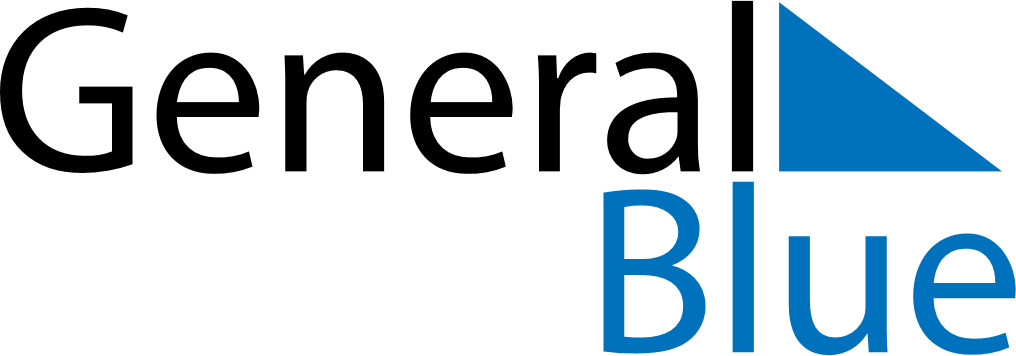 October 2027October 2027October 2027Saint BarthelemySaint BarthelemySundayMondayTuesdayWednesdayThursdayFridaySaturday123456789Abolition of Slavery10111213141516171819202122232425262728293031